                                                                           Foto	            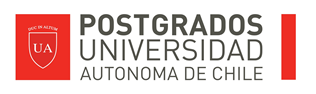 FORMULARIO DE POSTULACIÓNPROGRAMA DE DOCTORADO EN CIENCIAS APLICADAS Y BECAS DE COBERTURAPERIODO 2021-2024INICIO DE POSTULACIONES: 13-01-2021FECHA MÁXIMA DE RECEPCIÓN DE SOLICITUDES: 26-02-2021ANTECEDENTES PERSONALES DEL POSTULANTEANTECEDENTES ACADEMICOS.OBSERVACIONESIndique en este recuadro:Duración de los Programa de Licenciatura, Ingeniería, y/o Magister. Si se trata de magister de continuidad o no.Si los estudios se efectuaron en Chile o en el extranjero.NOTAS1. En caso de Universidades fuera de Chile no aplica situación de acreditación otorgada por CNA Chile.2. En caso de Universidades fuera de Chile, se debe especificar escala de notas en la postulación y adjuntar certificación por documento simple, de la escala de notas usada en su institución.3. En caso de universidades fuera de Chile, de no tener puesto de promoción asignado, debe indicar que su universidad no contempla esta modalidad.DOCENCIA, GESTION DOCENTE Y EXPERIENCIA LABORAL.CURSOS DICTADOS EN QUE PARTICIPÓ COMO TITULAR, AUXILIAR, AYUDANTE CARGOS DE GESTIÓN ACADÉMICAOTRA EXPERIENCIA LABORALINVESTIGACIÓN.PARTICIPACIÓN EN PROYECTOS O PROGRAMAS DE INVESTIGACIÓNPUBLICACIONESARTICULOS (REPITA EL CUADRO CUANTAS VECES NECESITE)LIBROS (REPITA EL CUADRO CUANTAS VECES NECESITE)CAPÍTULOS DE LIBROS (REPITA EL CUADRO CUANTAS VECES NECESITE)ACTAS DE CONGRESOS DESDE 2016 (REPITA EL CUADRO CUANTAS VECES NECESITE)PARTICIPACION EN REUNIONES CIENTIFICAS COMO PONENTEPARTICIPACIONES EN CONGRESOS Y SEMINARIOS COMO PONENTE DESDE 2016. (Repita el cuadro las veces que necesite).HABILIDADES BLANDAS Y PERTINENCIA EN LA ACTIVIDADES PROFESIONALESOTROS ANTECEDENTES QUE DESEE O CONSIDERE NECESARIO AGREGARDe contar con un profesor de claustro o asociado, que forman parte del programa de Doctorado en Ciencias Aplicadas, ya identificado somo supervisor de tesis, menciónelo en este apartado, indicando el área y línea de investigación de interés.DECLARACIÓN DE INTERESESAdjuntar declaración de intereses e intenciones (máximo de extensión de una página) indicando las razones por las cuales se quiere alcanzar el Doctorado. Deben incluirse los intereses académicos, de investigación e intenciones de actividades posteriores a su logro. DECLARO QUE TODA LA INFORMACIÓN ENTREGADA EN ESTE FORMULARIO, COMO LA DOCUMENTACIÓN ACOMPAÑADA A LA POSTULACIÓN, ES COMPLETA Y FIDEDIGNA.AUTORIZO AL DIRECTOR DEL PROGRAMA DE DOCTORADO Y A LA UNIVERSIDAD AUTONOMA DE CHILE HA VERIFICAR TODA LA INFORMACION ENTREGADA EN ESTA POSTULACIÓN, SEA SOLICITADA A TRAVÉS DE BASES DE DATOS COMO REQUERIDAS A TERCERAS PERSONAS. FIRMA DEL POSTULANTE: ____________________________Lugar y Fecha: REQUISITOS DE ADMISIÓN Y PROCESO DE SELECCIÓN:Requisitos de admisión:1.	Poseer Título Profesional en el área de las ciencias naturales, química, física, biología, o ingenierías afines al programa (Civil química, procesos, ambiental, sanitaria, entre otros).2.	Poseer el grado de Licenciado o Magíster en Ciencias o Ingeniería (se podrá considerar como equivalencia el grado académico de Magister, y/o estudios de especialización).3.          Manejo de idioma inglés (nivel B2).4.      Aprobar el proceso de selección estipulado por el programa de Doctorado en Ciencias Aplicadas.Aquellos alumnos que postulen a convalidación de estudios harán su solicitud ante el Comité del Programa y estarán sujetos a la normativa de la Universidad en esta materia.Documentos de Postulación: Formulario de Postulación, debidamente completado.Antecedentes académicos de docencia, investigación y/o experiencia profesional.Fotocopia legalizada del certificado de título y/o grado académico conferido (en el caso de extranjeros la fotocopia legalizada del certificado de título y/o grado académico debe encontrarse apostillado).Concentración de notas de pregrado y postgrado (si tuviere este último).Dos cartas de recomendación de académicos o profesionales que conozcan al postulante, vinculados por trabajo o por estudios. Una de las cartas deberá, por lo menos, ser de un académico de la Universidad donde el postulante se tituló o graduó.El postulante deberá participar en una entrevista personal con el Comité Académico de Doctorado que permitirá evaluar el aspecto motivacional y expectativas profesionales del candidato.Carta del postulante (Declaración de Intereses) dando cuenta de las razones que motivan su postulación.Certificado de manejo de idioma inglés (nivel B2)Proceso de Selección: Estar en posesión del grado de licenciado o Magíster en Ciencias o Ingeniería, o poseer un Título Profesional con estudios equivalentes al que otorgan las Universidades Chilenas en el área de las ciencias naturales, química, físico, biología, o ingenierías afines al programa (Civil química, procesos, ambiental, sanitaria, entre otros). Este requisito es obligatorio, y se debe cumplir antes de iniciar el proceso de ingreso. Ponderación: 30%.Evaluación curricular. El candidato debe poseer un promedio de notas mínimo de 5,0 en la escala de 1,0 a 7,0 o su “equivalente autorizado”. El Comité Académico podrá hacer excepciones en caso de que el aspirante no cumpla con este requisito. Esta evaluación curricular tomará en consideración la existencia de publicaciones, presentaciones en congresos, cartas de recomendación académica, resultados previos de magíster, o experiencia demostrada con las técnicas relacionadas a su tesis. Ponderación: 30%.Entrevista personal con el Comité Académico de Doctorado que permitirá evaluar el aspecto motivacional y expectativas profesionales del candidato. Ponderación: 40%.NOTAS FINALES:ADJUNTE TODOS DOCUMENTOS JUSTIFICATIVOS DE LO DECLARADO, ESCANEADOS O FOTOCOPIADOS, LOS QUE DEBERÁN SER ENTREGADOS EN ORIGINAL O COPIAS AUTENTIFICADAS AL EMAIL DEL DOCTORADO (dca@uautonoma.cl) CON COPIA AL PROF. JUAN MATOS LALE, DIRECTOR DEL PROGRAMA: juan.matos@cloud.uautonoma.cl LOS DOCUMENTOS JUSTIFICATIVOS DE LO DECLARADO, DEBERÁN SER ENTREGADOS EN ORIGINAL A MAS TARDAR UN MES DESPUES DE SER SELECCIONADO, O PERDERAN LA VACANTE.DATOS DEL POSTULANTE:DATOS DEL POSTULANTE:DATOS DEL POSTULANTE:DATOS DEL POSTULANTE:DATOS DEL POSTULANTE:DATOS DEL POSTULANTE:DATOS DEL POSTULANTE:DATOS DEL POSTULANTE:Apellido PaternoApellido PaternoApellido MaternoApellido MaternoNombresNombresNombresNombresRUT o Cédula de Identidad(Pasaporte, en caso de ser Extranjero)RUT o Cédula de Identidad(Pasaporte, en caso de ser Extranjero)RUT o Cédula de Identidad(Pasaporte, en caso de ser Extranjero)RUT o Cédula de Identidad(Pasaporte, en caso de ser Extranjero)Fecha de Nacimiento(día/mes/año)Fecha de Nacimiento(día/mes/año)Fecha de Nacimiento(día/mes/año)SexoH: _____      M: ____NacionalidadCiudad y País de OrigenCiudad y País de OrigenCiudad y País de OrigenIndicar si posee residencia en Chile  Indicar si posee residencia en Chile  Indicar si posee residencia en Chile  Si_______     NO _____Si_______     NO _____Si_______     NO _____Si_______     NO _____Si_______     NO _____Indique sus intereses de postulaciónIndique sus intereses de postulaciónIndique sus intereses de postulación____ 1. Beca completa (Arancel, Matrícula y Manutención)____ 2. Beca parcial (sólo Arancel y Matricula)____ 3. Autofinanciado, crédito, otros.____ 1. Beca completa (Arancel, Matrícula y Manutención)____ 2. Beca parcial (sólo Arancel y Matricula)____ 3. Autofinanciado, crédito, otros.____ 1. Beca completa (Arancel, Matrícula y Manutención)____ 2. Beca parcial (sólo Arancel y Matricula)____ 3. Autofinanciado, crédito, otros.____ 1. Beca completa (Arancel, Matrícula y Manutención)____ 2. Beca parcial (sólo Arancel y Matricula)____ 3. Autofinanciado, crédito, otros.____ 1. Beca completa (Arancel, Matrícula y Manutención)____ 2. Beca parcial (sólo Arancel y Matricula)____ 3. Autofinanciado, crédito, otros.Dirección particular (Calle y Nº, Comuna)Dirección particular (Calle y Nº, Comuna)Dirección particular (Calle y Nº, Comuna)Dirección particular (Calle y Nº, Comuna)Dirección particular (Calle y Nº, Comuna)CiudadCiudadRegiónCorreo electrónicoCorreo electrónicoCorreo electrónicoCorreo electrónicoCorreo electrónicoTeléfono Fijo (prefijo país/ciudad)Teléfono Fijo (prefijo país/ciudad)Teléfono MóvilANTECEDENTES ACADÉMICOS DEL POSTULANTEANTECEDENTES ACADÉMICOS DEL POSTULANTEANTECEDENTES ACADÉMICOS DEL POSTULANTEANTECEDENTES ACADÉMICOS DEL POSTULANTEANTECEDENTES ACADÉMICOS DEL POSTULANTETítulo de Grado y UniversidadFecha de inicio(mes/año)Fecha de término(mes/año)Acreditación 1Promedio de Notas y Puesto de Promoción 2,3Otros Estudios (Maestrías, Diplomados, Especialidades)Universidad que otorgó el GradoAño de obtención del GradoAcreditación 1Promedio de Notasy Puesto de Promoción 2,3TITULO DE LA TESIS DE LICENCIATURATITULO DE LA TESIS DE LICENCIATURANOMBRE DEL TUTORNOMBRE PROGRAMA INSTITUCIÓNTITULO DE LA TESIS DE MAGISTER u OTROS ESTUDIOSTITULO DE LA TESIS DE MAGISTER u OTROS ESTUDIOSNOMBRE DEL TUTORNOMBRE PROGRAMA INSTITUCIÓNNombre del CursoCarrera o ProgramaAnual, Semestral, Cuatrimestral o TrimestralAñoEvaluación DocenteCargo de Dirección de Escuela o MagisterUniversidadPeríodoCargoNOMBRE DE LA EMPRESAPeríodoAÑOAÑONÚMERO PROYECTO Y TÍTULOFUNCIÓNFUENTE DEFINANCIAMIENTOInicioTérminoNÚMERO PROYECTO Y TÍTULOFUNCIÓNAutor(es)Autor correspondienteTítulo del artículoNombre completo de la revistaNombre completo de la revistaReferencias BibliográficasAñoVol.NºPág. inicio y finalEstado de la publicación a la fechaEstado de la publicación a la fechaEstado de la publicación a la fechaEstado de la publicación a la fechaEstado de la publicación a la fechaReferencias BibliográficasPublicadaAceptada    EnviadaDOIAutor(es)Título del libro Nombre del Editor(a)EditorialCódigo ISBNPaís- Ciudad de PublicaciónAño publicación Páginas: Inicio-finalAutor(es)Título del capítulo de libroTítulo del libroNombre del(de la) Editor(a)EditorialCódigo ISBNPaís- Ciudad de PublicaciónAño publicación Pág. Inicio - finalAutor(es)Título de la ponenciaNombre del CongresoCiudad-País Año:N° páginasAutor(es)Título de la ponenciaNombre del CongresoCiudad-País Año:N° páginasIDIOMASIDIOMASIDIOMASIDIOMADESTREZA (LECTURA; REDACCIÓN; COM. ORAL) NIVELUSO DE BASES DE DATOsUSO DE BASES DE DATOsUSO DE BASES DE DATOsBASE DE DATOSNIVEL DE DESTREZA